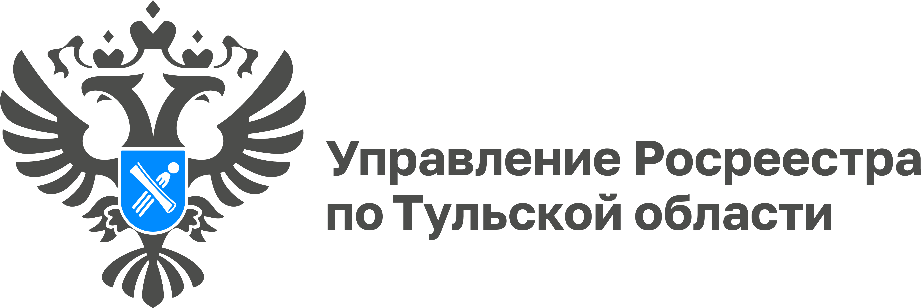 За восемь месяцев в Тульский Росреестр поступило более 150 тыс. заявлений о проведении учетно-регистрационных действийПо итогам восьми месяцев текущего года в Управление Росреестра по Тульской области поступило 152 731 заявлений о проведении учетно-регистрационных действий объектов недвижимости.Так, на государственную регистрацию прав поступило 120 001 заявление, на кадастровый учет – 21 224, по единой процедуре на регистрацию и кадастровый учет – 11 506 заявлений. Доля поданных заявлений на учетно-регистрационные действия в электронном виде за 8 месяцев 2022 года составила 46% от общего числа.«Стоит отметить снижение показателей по количеству принятых решений о приостановлении проведения учетно-регистрационных действий. За 8 месяцев текущего года доля решений о приостановлении государственного кадастрового учета составила 1,32%, государственной регистрации прав – 0,87% и по единой процедуре - 1,95%. При подготовке документов для осуществления учетно-регистрационных действий, стоит обратить особое внимание именно на качество их подготовки, тогда риски приостановок и отказов в учетно-регистрационных действиях будут сведены к минимуму», - отметила исполняющая обязанности руководителя Управления Росреестра по Тульской области Ольга Морозова.